Obrazac prijedloga male komunalne akcije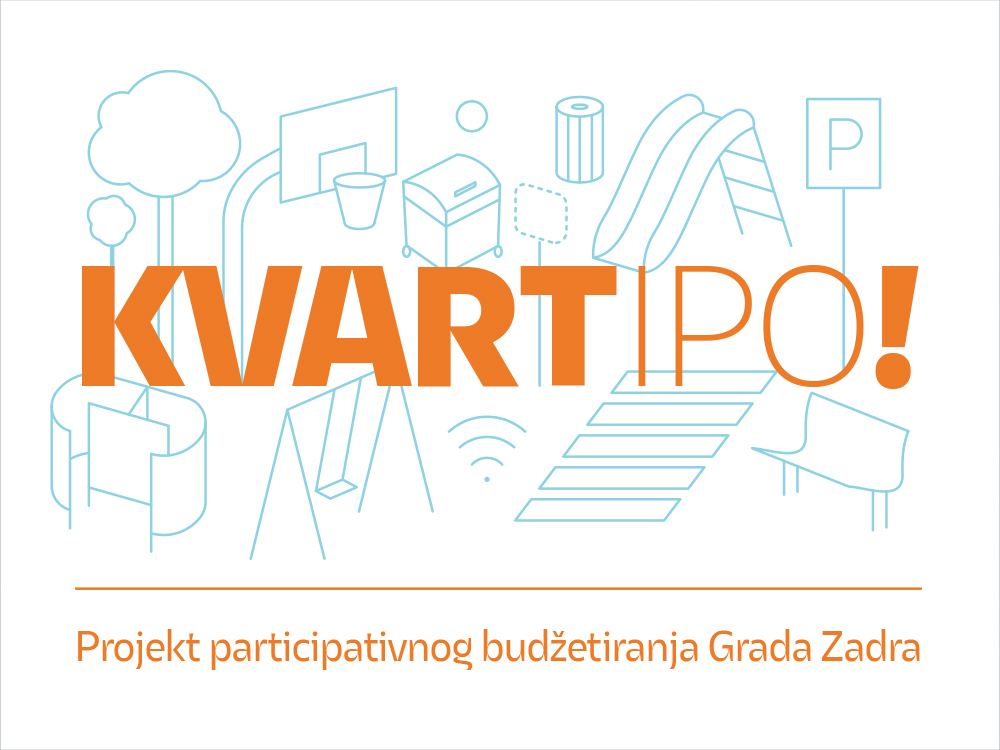 Svoje prijedloge putem ovog obrasca možete predati zaključno s 26.10.2021. godine do 16:00 sati (osobno) ili do 23:59 sati (drugim načinima). Napominjemo kako se nepotpuni i anonimni obrasci neće uzeti u razmatranje. Zaprimljeni prijedlozi predstavit će se, i o njima raspravljati i glasovati, na javnim tribinama na koje su dobrodošli svi zainteresirani građani pojedinog mjesnog odbora, neovisno jesu li predložili malu komunalnu akciju. Više informacija na linkovima niže.1. PODACI O PREDLAGATELJUIme i prezime:		                                                                             Adresa:			E-mail: 			Kontakt broj:			Mjesni odbor: 		2. PODACI O MALOJ KOMUNALNOJ AKCIJIPredlažem sljedeću malu komunalnu akciju:Točna lokacija – ulica i kućni broj, predio, fotografije i sl.:Obrazloženje: